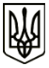 УКРАЇНАМЕНСЬКА  МІСЬКА  РАДАМенського району Чернігівської областіР О З П О Р Я Д Ж Е Н Н ЯВід 13 липня 2020 року	№ 179Про створення комісії по розгляду заяви гр. Негоди Н.О. щодо спору між власниками суміжних земельних ділянок 	З метою розгляду заяви гр. Негоди Наталії Олексіївни щодо не додержання власниками суміжних земельних ділянок по вул. Горького міста Мена правил добросусідства, керуючись ст. 12, п. 3 ст. 158, ст. 159, ст. 160, ст.161 Земельного кодексу України, п. 34 ст. 26 Закону України «Про місцеве самоврядування в Україні»:Створити комісію по розгляду заяви гр. Негоди Наталії Олексіївни щодо не додержання власниками суміжних земельних ділянок по вул. Горького міста Мена правил добросусідства, у наступному складі:Секретарю комісії, Білогубу І.О., повідомити заявника про результати розгляду звернення  у встановлені законодавством строки.Контроль за виконанням залишаю за собою.Міський голова	Г.А. Примаковголова комісіїзаступник голови комісіїВишняк Т.С., заступник міського голови з питань діяльності виконкому Менської міської ради;Скирта О.В., головний спеціаліст відділу земельних відносин Менської міської ради;секретар комісіїБілогуб І.О., головний спеціаліст відділу земельних відносин Менської міської ради;члени комісії:Бернадська Т.А., начальник юридичного відділу Менської міської ради;Кроха Н.О., провідний спеціаліст юридичного відділу Менської міської ради; Дорошенко Ю.О., провідний спеціаліст відділу земельних відносин Менської міської ради;до участі запросити:до участі запросити:Заявника.